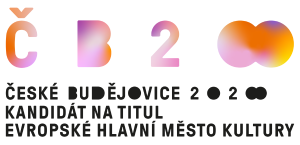 ODBĚRATEL: České Budějovice – Evropské hlavní město kultury, z.ú.                         Nám. Přemysla Otakara II. 1/1                        370 01 České Budějovice                        IČ: 19311052	          DIČ: CZ19311052				MÍSTO DODÁNÍ/VÝKONU: České Budějovice – Evropské hlavní město kultury, z.ú.		                 		Dům U Beránka, Krajinská 225/35		   		370 01 České BudějoviceDODAVATEL:  	Petr PeřinkaČernomořská 454/12, Praha 10, 101 00
IČO 87113384 / Není plátcem DPH					Platnost objednávky do: 31. 8. 2023					Termín dodání:  31. 8. 2023Formát úhrady: bezhotovostně / na účetPředmět objednávky:								Expertní činnostTvorba plánu implementace titulu EHMK. Příprava programu budování kapacit na rok 2023 a 2024, zahraniční rešerše capacity building programů a mapování současných aktivit partnerských organizací. Příprava plánu monitoringu a evaluace ve vztahu k naplňování ostatních aktivt EHMK (program, capacity building, apod.).Faktura bude provedena ve 2 částkách 07/23 a 08/23. Předpokládaná cena celkem: 	130 000 KčPředpokládaný počet odpracovaných hodin: 	336									Datum vystavení objednávky: 10. 7. 2023Vystavil: B. GenyPodpis dodavatele: dne 25. 7. 2023…………………………………………………………